presents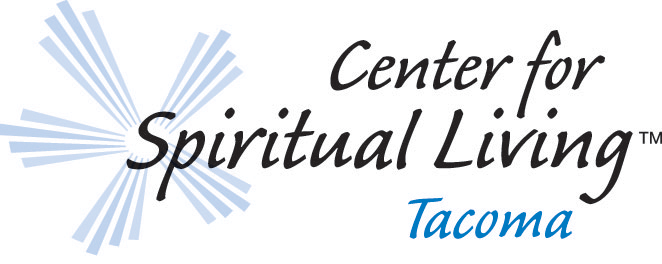 	LABYRINTH DAY RETREAT           	    		THE CLOUD OF UNKNOWING                             Includes lunch				SATURDAY, JULY 15, 2017    10:00-4:00 PM     $ 40OPEN THE HEART, RELEASE, REDUCE STRESS, REVEAL HIDDEN PERFECTION UNDERNEATH, USE AS A TOOL FOR HEALING AND HOPE, OPEN OURSELVES TO GREATER POSSIBILITIES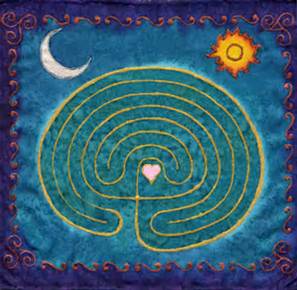 	LIMITED TO 20      Try to carpool.  The Retreat price includes a healthy lunch with vegetarian options plus 				    Spiritual Practices credit.	WHERE:   Home of Sharon Sterling-5902 28th Avenue NW Gig Harbor, WA 98335 253 732-7221	PRESENTERS:       Rev. Frances Lorenz, Sharon Sterling, Suzanne Frazier-Brown, RScP.